ESCREVA OU RECORTE E COLE O NOME CADA TOY NO LUGAR CORRETO E PINTE.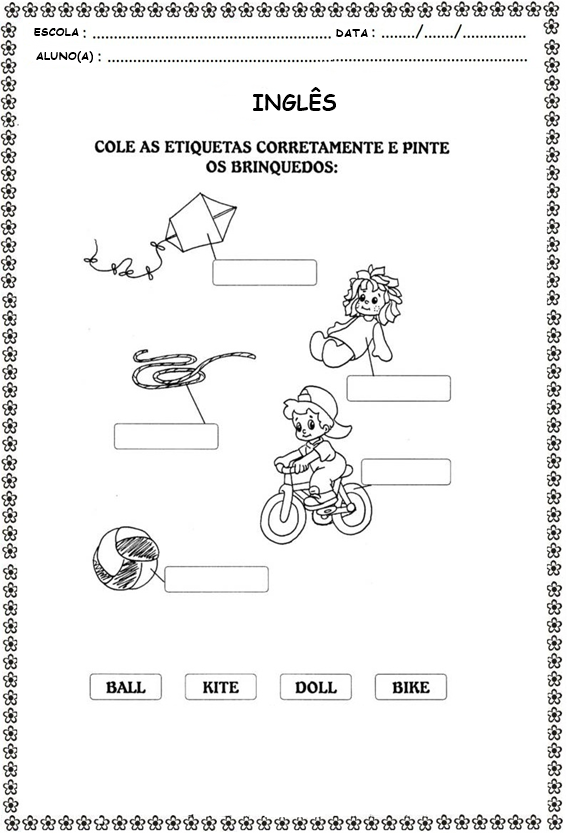 